台灣腎臟醫學會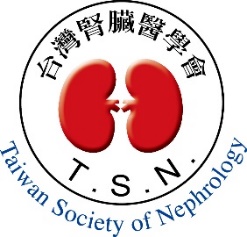 腎臟病整合照護平台 機構使用申請表*必填資料說明：1.請填寫腎臟病整合照護平台申請表，填寫完成後Email至學會。2.學會將於一周內Email聯繫通知申請人，給予帳號、密碼及相關登入訊息。院所基本資料院所基本資料*院所名稱*院所代碼(透析院所必填)*醫事機構代碼*CKD負責醫師姓名*地址□□□*電話申請人資料申請人資料*申請人姓名*申請人職稱*申請人聯絡E-MAIL*申請人連絡電話